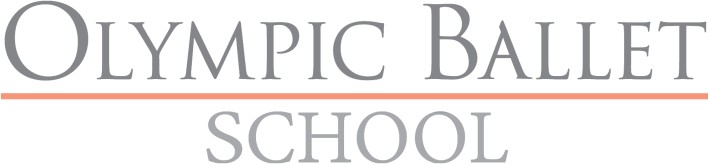 Artistic Directors: Mara Vinson & Oleg Gorboulev2022–23 School Year Registration FormClass Level 	Student  	Age 	Date of birth 	Parent/Guardian if under age 18 					  Where did you hear about Olympic Ballet School?  				 Address						 City			State	Zip		 Phone: cell	2nd				 Email		2nd 				 School		Grade 	Physician		Phone 	Medical Information 	I will not send my child to the studio/I will not attend class at the studio in case of illness, and I will wait for 72 hours after any fever has resolved to return to the studio.I will adhere to any health and sanitation protocols set forth by Olympic Ballet School and I will not hold Olympic Ballet School liable for any injury or illness sustained during the classes.I give my consent for photos/video footage to be taken of my student at the full discretion of Olympic Ballet School.I understand that registration and tuition payments are NON-REFUNDABLE unless the program must be canceled.Signature	Date 	Please return the form with a NON-REFUNDABLE $35 registration fee payable by check to Olympic Ballet School. Class placement is not guaranteed until the registration fee is received.    Please check if you are interested in Olympic Ballet Theatre’s Trainee Program. 
             Must be 18 yrs old and/or a high school graduate to apply.700 Main Street Edmonds, WA 98020 | 425-774-7570 | www.olympicballet.com 
FB: Olympic Ballet School   IG: olymgicballetschool_obs 
mara@olympicballet.com   oleg@olympicballet.com